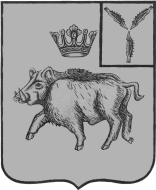 АДМИНИСТРАЦИЯЦАРЕВЩИНСКОГО МУНИЦИПАЛЬНОГО ОБРАЗОВАНИЯБАЛТАЙСКОГО МУНИЦИПАЛЬНОГО РАЙОНАСАРАТОВСКОЙ ОБЛАСТИП О С Т А Н О В Л Е Н И Ес. ЦаревщинаО внесении изменений в постановление администрации Царевщинского муниципального образования от  28.02.2018  №  13«Об   утверждении   случаев осуществления  банковского  сопровождения  контрактов, предметом  которых  являются  поставки  товаров, выполнение  работ,  оказание  услуг  для обеспечения муниципальных нужд»В соответствии с Федеральным законом  от 5 апреля 2013 года № 44-ФЗ                  «О контрактной системе в сфере закупок товаров, работ, услуг для обеспечения государственных и муниципальных нужд», руководствуясь статьёй 34 Устава Царевщинского муниципального образования,ПОСТАНОВЛЯЕТ:1. Внести в постановление администрации Царевщинского муниципального образования от  28.02.2018  №  13 «Об   утверждении   случаев осуществления  банковского  сопровождения  контрактов, предметом  которых  являются  поставки  товаров, выполнение  работ,  оказание  услуг  для обеспечения муниципальных нужд» следующее изменение:1.1. Приложение к постановлению изложить в новой редакции согласно приложению. 2. Настоящее постановление вступает в силу со дня его обнародования.3.Контроль за исполнением настоящего постановления оставляю за собой.И.о. главы администрации Царевщинскогомуниципального образования						Е.М.Бобкова			Случаи осуществления банковского сопровождения контрактов, предметом которых являются поставки товаров, выполнение работ, оказание услуг для обеспечения муниципальных нужд1.Муниципальный заказчик вправе установить условие о банковском сопровождении контрактов, предметом которых являются поставки товаров, выполнение работ, оказание услуг для обеспечения муниципальных нужд                              в отношении контрактов, заключаемых:а) в целях строительства (реконструкции, в том числе с элементами реставрации, технического перевооружения) объектов капитального строительства муниципальной собственности, не предусматривающими предоставление аванса поставщику;  б) в соответствии со статьей 93 Федерального закона от 05 апреля 2013 года № 44-ФЗ «О контрактной системе в сфере закупок товаров, работ, услуг                            для обеспечения государственных и муниципальных нужд» с единственным поставщиком (подрядчиком, исполнителем) при условии, что условиями сопровождаемого контракта в соответствии с частью 2 статьи 34 Федерального закона от 05 апреля 2013 года № 44-ФЗ «О контрактной системе в сфере                      закупок товаров, работ, услуг для обеспечения государственных и муниципальных нужд» предусмотрена оплата поставленных товаров, результатов выполненных работ, оказанных услуг исходя из ориентировочного значения цены контракта                            либо исходя из формулы цены с указанием ее максимального значения.2. Банковское сопровождение гражданско-правовых договоров, предметом которых являются поставка товара, выполнение работы, оказание услуги для обеспечения муниципальных нужд, заключенных от имени Царевщинского муниципального образования, а также муниципальным бюджетным учреждением либо иным юридическим лицом в соответствии с частями 1, 4 и 5 статьи 15 Федерального закона от 5 апреля 2013 года № 44-ФЗ «О контрактной системе в сфере закупок товаров, работ, услуг для обеспечения государственных и муниципальных нужд» (далее - контракт), осуществляется в соответствии с Правилами осуществления банковского сопровождения контрактов, утвержденными постановлением Правительства Российской Федерации                                 от 20 сентября 2014 года № 963 (далее - Правила), в следующих случаях:1) в отношении банковского сопровождения контракта, заключающегося                    в проведении мониторинга расчетов в рамках исполнения контракта, если начальная (максимальная) цена такого контракта (цена контракта, заключаемого                                   с единственным поставщиком (подрядчиком, исполнителем)) составляет не менее 200 млн. рублей;2) в отношении банковского сопровождения контракта, предусматривающего в дополнение к проведению банком мониторинга расчетов, осуществляемых в рамках исполнения сопровождаемого контракта, оказание банком услуг, позволяющих обеспечить соответствие принимаемых товаров, работ (их результатов), услуг условиям контракта, если начальная (максимальная) цена такого контракта (цена контракта, заключаемого с единственным поставщиком (подрядчиком, исполнителем)) составляет не менее 5 млрд. рублей.Верно: главный специалистадминистрации Царевщинскогомуниципального образования                                                                Е.М.БобковаПриложениек постановлениюадминистрации Царевщинскогомуниципального образованияот  21.06.2021  №  35 